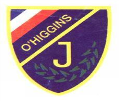 INSTITUTO O’HIGGINS DE MAIPÚ CUENTA PÚBLICA 2021  Estimada Comunidad del IOM, de acuerdo a la normativa vigente, damos a conocer la información de la Cuenta Pública del año 2021, el que se inicia con un Plan Retorno de acuerdo a directrices del Ministerio de Educación, con clases presenciales en el mes de marzo, respetando grupos diferidos y aforos reducidos. La asistencia presencial se interrumpe con motivo de la cuarentena y se retoma el Plan Retorno en el mes de agosto.PRESENTACIÓN:Nuestro colegio, es un Establecimiento Particular Subvencionado, funcionó con 31 cursos de Pre- Kínder a Cuarto año de Enseñanza Media, con una matrícula al término del año de 904 estudiantes, distribuida de la siguiente manera:A continuación se entrega el detalle de la gestión por ciclos:Ciclo de Pre básica y Educación Básica. Rutas de Aprendizaje.Durante el año escolar 2021, se dio continuidad a la  implementación de las Rutas de Aprendizaje, con la finalidad de continuar dando  un sentido al aprendizaje y  entender el  por qué y para qué se realizan las actividades propuestas, tanto en la modalidad online como en  los grupos de estudiantes, que a partir del mes de agosto, asistieron a clases presenciales.El objetivo de la implementación fue que los estudiantes lograran consolidar aprendizajes previos necesarios para el nuevo aprendizaje que se trabajaría, y que conocieran, comprendieran o ejercitasen el nuevo conocimiento a través de recursos de apoyo y el modelaje del profesor, quien muestra paso a paso lo que el estudiante debe hacer para llegar al objetivo de aprendizaje. Cada una de ellas presentaba un desafío para poner en práctica los aprendizajes de la ruta a través de ejercicios lúdicos, análisis de fenómenos, trabajos prácticos basados en la vida real, etc.La implementación de estas Rutas de Aprendizaje, elaboradas de acuerdo a los Objetivos de Aprendizaje de la Priorización Curricular emanada por el Ministerio de Educación,  permitió identificar necesidades pedagógicas a través de la evaluación formativa, sumativa,  la retroalimentación y  la toma de decisiones para la reenseñanza.Las rutas fueron trabajadas hasta el término del año escolar, a través de   la plataforma Edmodo, en el caso de los estudiantes que permanecieron en clases online, y para aquellos estudiantes que asistieron de manera presencial.Clases online.Las clases online se desarrollaron semanalmente a través de la plataforma Zoom,   en todas las asignaturas,  (a excepción de la asignatura de Religión, la cual se realizó a través de la plataforma Edmodo), con la finalidad de fortalecer, en parte, el período de no presencialidad generado por la pandemia. Las clases fueron implementadas con la finalidad de interactuar con y entre los estudiantes y retroalimentar las rutas de aprendizajes trabajadas a través de la plataforma Edmodo, aclarar dudas y atender necesidades.Los horarios de estas clases se enviaron semanalmente, al correo de los apoderados y publicados en la página web del colegio.Su implementación fue durante todo el año 2021.Trabajo en Edmodo.El trabajo asincrónico en la plataforma Edmodo se implementó con la finalidad de visualizar el trabajo escolar de los estudiantes a través del desarrollo de las Rutas de Aprendizaje que fueron publicadas, semanalmente por los docentes, enviar, por parte de los estudiantes el desarrollo de estas rutas para ser revisadas y retroalimentadas. La variedad de recursos de esta plataforma permitió la retroalimentación oportuna de las rutas, la interacción entre el docente y el estudiante a través de la mensajería, la evaluación formativa y sumativa de los procesos, llevar un registro de la participación de los estudiantes para atender las situaciones particulares que se presentaran.Uso de textos Mineduc.Durante el año 2021 se utilizaron los textos Mineduc como apoyo a las actividades relacionadas con el aprendizaje, tanto en el trabajo online como en clases presenciales, de manera de nutrir las rutas de aprendizaje y profundizar en el trabajo con los Objetivos priorizados.Capacitación TANDEM.Durante el Primer semestre del año 2021, los docentes del Ciclo inicial, Coordinadora Académica del ciclo y Rectora, participaron de la Capacitación TANDEM con la finalidad de fortalecer el nuevo paradigma de la diversificación de la enseñanza, reflexionar sobre las prácticas en el aula, planificar y organizar el trabajo implementando nuevas técnicas y fortaleciendo las ya existentes, de manera que permita reconocer a nuestros estudiantes en su diversidad frente al aprendizaje y generar acciones renovadas en un ambiente con participación de todos y todas.Estas técnicas fueron incluidas en la planificación y ejecutadas en el aula en los niveles de Educación Parvularia, Primero y Segundo Básico.Resultados académicos (Promedios Edufácil) (Históricos SIMCE)Cobertura Curricular OA Priorizados.Resultados  SIMCE  El año 2019, los 4° Básico realizaron Evaluación SIMCE de la cual no se recibieron resultados.Situación final del ciclo: promovidos- reprobados.              La situación final de nuestros estudiantes 2021 fue de un 100% de promoción. No se registraron estudiantes reprobados en ningún nivel. Los niños que presentaron mayores dificultades en sus aprendizajes, recibieron apoyo oportuno de sus docentes y equipo PÍE.                   Hitos.Durante el año 2021 se llevaron a cabo Hitos relacionados con las asignaturas de Lenguaje, Matemática, Ciencias e Inglés donde los estudiantes de los distintos niveles participaron activamente, tanto dentro de la sala de clase en actividades de aprendizaje, como fuera de ellas. Se destaca la participación de los estudiantes en estas instancias que forman parte de las actividades anuales que realizamos como Fundación.   Ciclo de Enseñanza Media.Durante el año académico 2021, se logró mantener la continuidad pedagógica que logramos el año anterior, si bien el primer semestre de trabajo con modalidad exclusivamente online, el ingreso a clases presenciales de nuestros y nuestras estudiantes, nos permitió generar encuentros de diálogo pedagógico que enriquecieron el trabajo de los docentes, así como vincular con el colegio afectiva y efectivamente a nuestros alumnos.La colaboración y el trabajo articulado con el departamento de Orientación y Formación fue fundamental para abordar el ámbito emocional de nuestros estudiantes y si bien lo académico guía nuestro quehacer diario, durante el segundo semestre del 2021 fue fundamental el trabajo con las emociones de nuestros estudiantes, por ello, en todos los cursos se implementaron módulos de clases desarrollados por profesionales del PIE, orientadora y jefa de Formación para lograr primero vincularnos con los alumnos y luego establecer metas académicas. Rutas de Aprendizaje.Durante el año  se continuó en todas las asignaturas con el trabajo de rutas de Aprendizaje, en las que, el docente realizaba a modo de introducción una breve síntesis de los contenidos trabajados la sesión anterior, explicitaba los OA, para que el estudiante pudiese comprender lo que debía saber y lo que se esperaba aprendiera durante el desarrollo de la clase, luego, se trabajaba el contenido, incluyendo los recursos adecuados para la adquisición de los objetivos de aprendizaje por parte de los estudiantes (visualizar video, responder interrogantes, etc) y finalmente se terminaba con un resumen y la completación de una pauta de autoevaluación, lista de cotejo o rutina del pensamiento para que alumno levantara información sobre su aprendizaje durante la clase y generar el vínculo con lo que sigue.Estas rutas eran retroalimentadas durante el primer semestre en las clases online y luego, en el segundo semestre, también en las clases presenciales.Clases online.Fueron desarrolladas en forma regular a través de Zoom durante todo el primer semestre y durante el segundo, se disminuyó la cantidad de horas de las mismas pues el foco era la presencialidad, a pesar de ello, se mantuvo el desarrollo de clases online para que todos los estudiantes tuviesen al menos un encuentro semanal por Zoom con el docente de cada asignatura, excepto en Religión. En ellas se trabajó en base a los objetivos de aprendizaje priorizados que entregó el Ministerio de Educación para el año 2021 y cada docente registró la asistencia diaria de sus estudiantes en todas las clases.Trabajo en Edmodo.Se mantuvo el trabajo a través de esta plataforma en forma regular a partir de su implementación en el mes de mayo de 2020, se trabajó en ella con todas las asignaturas del plan de estudio de cada grupo curso, se crearon carpetas para que cada profesor pudiese incorporar su material de trabajo, rutas de aprendizaje, videos, ppt para el curso y se utilizó con fines evaluativos, donde se implementaron todos instrumentos de evaluación, lo que se mantuvo en el momento de retorno a  clases presenciales.Plan PDT.Se realizaron reuniones periódicas con los distintos departamentos para establecer acuerdos y hacer seguimiento a ellos.En cuanto el DEMRE liberó los contenidos que serían evaluados, se compartió la información con los jefes de departamento, los que bajaron la información a sus pares y se trabajó en forma alineada con ellos, llevando registro de los avances y de la cobertura curricular.Se focalizó el esfuerzo principalmente en el nivel cuarto medio y los docentes de Matemática, Lenguaje, Historia y Ciencias Naturales comenzaron a elaborar material de apoyo, el que fue incorporado en la plataforma Edmodo, se implementaron horas de clases para PDT en los horarios de clases, una vez por semana tanto en Lenguaje como en Matemática.En Ciencias Naturales, los docentes, además, elaboraron material de apoyo donde entregaron algunas estrategias para enfrentar el desarrollo del instrumento. Resultados académicos: Promedios Edufácil.  (Históricos  SIMCE-PSU- PDT)Último SIMCE 2019, nivel: octavo básicoRESPECTO A RESULTADOS PDT 2021 EN ESPERA DE INFORME DEMRE Cobertura Curricular. OA Priorizados.Todos los OA de la priorización fueron abordados. Ensayos PDT.Hubo un trabajo articulado con la FEBE, la que implementó tres ensayos anuales para el nivel IV medio y uno para el nivel III medio, con el correspondiente seguimiento, taller de análisis de resultados, creación de planillas con detalle de puntaje obtenido por cada alumno, su nivel de logro y análisis por pregunta, lo que, en reuniones periódicas con los jefes de departamento fue analizado para ajustar el plan de trabajo de la PDT y establecer acuerdos, a los que desde coordinación y rectoría se les hizo constante seguimiento.Los resultados fueron entregados por los profesores jefes en forma individual a cada estudiante y los docentes de asignatura, realizaron la respectiva retroalimentación de cada instrumento aplicado a los alumnos tanto en forma presencial como online, dando énfasis al análisis de preguntas que resultaron ser más “difíciles” para nuestros y nuestras estudiantes. Situación final del ciclo: promovidos- reprobadosNo hubo reprobados en el ciclo, a través del trabajo articulado y coordinado con los profesores jefes se logró revertir el riesgo de reprobación de algunos estudiantes, fue fundamental el encuentro y reuniones periódicas con los apoderados de estos alumnos para trabajar efectivamente escuela-familia en pro del beneficio de los estudiantes.III. PROGRAMA DE INTEGRACIÓN ESCOLAR (PIE).El Programa de Integración escolar PIE el año recién pasado 2021,  trabajó apoyando el aprendizaje tanto académico como emocional con un total de 125 estudiantes desde PK A 1°  año de educación media.Durante el primer semestre de 2021, producto de la pandemia COVID-19 ,  se continúo trabajando en trabajo online Zoom, EDMODO y utilización de plataformas informáticas para crear materiales atrayentes y pertinentes para cada estudiante. El segundo semestre se comienza a trabajar modalidad híbrida, considerando la decisión de cada hogar con respecto a la incorporación de los estudiantes a las aulas presenciales y/o virtuales. Objetivos:Fortalecer aprendizajes priorizados y transversales de estudiantes en sesiones de trabajo individual y grupal Realizar nivelación escolar y fortalecimiento de funciones cerebrales básicas Realizar contención emocional de estudiantes y familias.Apoyar a nivel institucional en actividades de “apoyo para estudiantes” a cargo de psicóloga y diferentes docentes del programa. Fortalecer contacto individual con estudiantes y familias. Realización de reuniones y charlas con docentes de aula común. Capacitación a docentes mediante consejo de profesoresCobertura del Programa,En cuanto a cobertura de estudiantes: Durante 2021 se incorporó en plataforma Mineduc PIE un total de 125 estudiantes,  comprendidos entre PK Y 1°  año medio , lo cual constituye un aumento de 45 estudiantes más que en 2020. Profesionales que forman el EquipoDurante 2021 el equipo PIE, estuvo compuesto por 13 profesionales. Fonoaudióloga: Belén Baeza Psicóloga: Claudia Maureira Terapeuta Ocupacional: Daniela Mercader Gisela Santos: profesora diferencialConstanza Cárcamo: profesora diferencialJaviera Conejeros: profesora diferencialNilse Contreras: profesora diferencial Paulette Rodríguez: profesora diferencial Denisse Bonnefoy: profesora diferencial Camila Cachaña: profesora diferencialJaviera Rivera: profesora diferencialValentina Salinas: profesora diferencialFabiola Cifuentes: profesora diferencial/ Coordinadora PIE Capacitaciones a docentes.La capacitación a docentes se realiza de manera periódica dentro del aula, reuniones de codocencia y durante consejo de profesores, con temáticas abordadas durante 2021 tales como: Diagnósticos PIE en nuestro establecimiento y su abordaje en el aula Decreto 67 /evaluación diferenciada Adecuaciones curriculares /diversidad de enseñanza Reglamento de evaluación Estudios de aso estudiantes NEEP y forma de trabajo diversificada. Otros Principales actividades y estrategiasIV.                    ÁREA DE FORMACIÓN.Normas de convivencia en líneaCon el fin de lograr un modelo preventivo en el ámbito de los conflictos de convivencia escolar, durante el primer semestre en modalidad telemática se mantuvo estrecho contacto con cada profesor jefe en entrevistas y reuniones por Zoom.En esta modalidad telemática iniciamos el año con el trabajo en la hora de orientación sobre Convivencia Digital con las claves para una buena convivencia, participación y provecho de la hora de clases. Siguiendo con esta línea en el mes de marzo,  hicimos uso de la propuesta de Brave Up para sensibilizar a nuestros estudiantes sobre este tema del ciberacoso que se trabaja cada 12 de marzo de cada año. Durante el mes de abril, el mes de la convivencia escolar, se envía  a cada profesor un documento sobre convivencia digital reforzando actitudes de convivencia y el protocolo frente a cualquier situación que atente contra la sana convivencia. Junto a esto se reitera el protocolo para la participación de los estudiantes durante las clases virtuales, presente en nuestro Reglamento de Convivencia Escolar. En el mismo mes de abril se envía y se trabaja con los profesores las sugerencias de acogida para las clases por Zoom. El día 6 de abril se envía  a las familias una carta normalizando algunas actitudes necesarias para el normal desarrollo de las clases telemáticas. Se actualiza el Reglamento Interno de Convivencia escolar durante el mes de octubre en un trabajo en la hora de Reflexión Pedagógica de los días viernes con los profesores. En esta oportunidad se trabaja en grupos con diferentes temáticas concernientes al Reglamento, en donde cada grupo analiza y entrega los aportes al tema. Material de apoyo en Edmodo.Durante el año 2021 se trabaja de manera mensual con cada profesor jefe. En esa oportunidad se presenta la unidad de orientación con el material sugerido por esta coordinación. Durante el año 2020 y 2021 dimos un fuerte énfasis a las habilidades emocionales y socioemocionales para poder entregar apoyo a nuestros estudiantes, durante el periodo de cuarentena por pandemia.Todo este material quedaba en Edmodo, tanto las presentaciones, como los videos e infografías que se realizaban, con el objetivo de poder ser revisadas por los y las estudiantes de manera asincrónica. Además de las temáticas emocionales y socioemocionales trabajamos temáticas concernientes a autocuidado, prevención de consumo de alcohol y drogas,  y las virtudes.Trabajo de Unidades de Orientación, en Edmodo y en clases online.Durante el año 2020 y 2021 el énfasis del trabajo del departamento de Formación estuvo orientado a trabajar con cada uno de nuestros estudiantes y profesores jefe las  habilidades emocionales y socioemocionales,  para poder dar frente a las necesidades que presentaban nuestros estudiantes en ese momento. Además se hizo uso del material ministerial “Claves” para apoyar a los profesores y profesoras, quienes a su vez pudieron utilizar esos insumos en las clases con los y las estudiantesCada unidad que se enviaba a los profesores debía ser subida a Edmodo para que quedara como material asincrónico de consulta y apoyo a los estudiantes y a sus familias. Trabajo con profesores(as) jefes.Durante el primer semestre del año el trabajo de acompañamiento a cada profesor fue de manera mensual y telemática, en donde se analizaba la asistencia de los estudiantes y a su vez las dificultades que se iban presentando en ellos, de orden emocional. Junto a este acompañamiento se revisaba la unidad de orientación y el apoyo a través de la plataforma Edmodo. A partir del segundo semestre y con la presencialidad de los estudiantes se mantuvo el acompañamiento a los profesores y mejoró de manera muy sustancial lo expedito de la información.Acompañamiento, derivaciones de alumnos(as).El trabajo de acompañamiento y apoyo de estudiantes derivo en:43 estudiantes y sus familias en seguimiento por parte de la orientadora y coordinadora de formación.Apoyo a estudiantes frente a situaciones de regulación emocional. Instruir al equipo de inspectoría frente a situaciones de desregulación emocional que se presenten en los estudiantes y la forma de proceder frente a cualquier descontrol que presentaran los y las estudiantes. Apoyo en aula. ( trabajo socioemocional)A partir del segundo semestre el equipo de formación conformado por la coordinadora y la orientadora, dictó la asignatura de Contención Emocional a partir de 7° año básico.El objetivo de esa asignatura era poder brindar a los estudiantes un espacio de apoyo y contención, especialmente teniendo en cuenta que muchos de ellos presentaron dificultades emocionales durante el 2020 y primer semestre del 2021.En esas instancias se trabajó con herramientas de contención y regulación emocional. Se analizaron diferentes contenidos referentes al desarrollo de conductas en momentos de crisis y dimos uso del material aportado por el ministerio de educación sobre esta situación.Planilla SIGE.A partir del mes de abril comenzamos a trabajar con la planilla SIGE. Este insumo nos sirvió mucho para ir estudiando y analizando la respuesta de nuestros y nuestras estudiantes en cuanto a su asistencia y porcentajes de presencialidad. El apoyo de inspectoría fue fundamental en nuestro objetivo de mantener el contacto con nuestros estudiantes y ayudarlos a retomar su ritmo de aprendizaje. Durante el primer semestre del  2021 las inspectoras realizaron llamados a todos los estudiantes que se ausentaban por más de tres días a clases por Zoom, lo que permitió poner en alerta a los padres de las conductas que su pupilo o pupila estaba teniendo hasta ese momento. En el período de presencialidad, se mantuvo esta misma actividad desde inspectoría para cuidar la retención escolar y poder dar respuesta a los estudiantes que presentaran dificultades familiares que incidieran en problemas socioafectivos. Junto a esto, en  cada reunión con los profesores se analizaba la planilla SIGE del curso y se tomaban las acciones de contacto de manera inmediata, para poder brindar un apoyo más personalizado a la familia de cada uno y una de nuestros y nuestras estudiantes. Actualización RICE.El día viernes 29 de octubre el departamento de formación inicia el trabajo de actualización del Reglamento de Convivencia Escolar. El trabajo que se realizó consistió revisar y analizar diferentes partes del Reglamento de Convivencia Escolar y entregar los aportes que cada grupo haya estimado dar. Los ítems abordados fueron los siguientes: Revisión de los protocolos 1,2,3,4,6,13,14,15 y 16Revisión del Capítulo 1, Descripción de Medidas Disciplinarias ( Puntos del 8 al 21)Capítulo X: Derechos y Deberes de la comunidad educativaCapítulo 5: Regulaciones referidas al ámbito de la seguridad y resguardo de derechosRICE PárvulosEl día 7 de enero se realiza el taller sobre el análisis del Reglamento interno a los profesores y profesores. Los objetivos de este taller fueron:Conocer la importancia de la activación temprana  del protocolo frente a violencia escolar y/o vulneración de derechos.Analizar reflexionar sobre los procedimientos y acciones que se deben activar frente a diferentes situaciones de maltrato escolar o vulneración de derechos. Conocer la ley 21120 y la circular 768 y el protocolo existente en nuestre Reglamento Interno.Documentos:RICE, Capítulo III, puntos 6.2 – 6.7Plan de Gestión de la Convivencia Escolar,Circular 768/812Casos V.    Proceso de Electividad y Orientación Vocacional. Charlas y trabajo proceso electividad.Desde el mes de Marzo hasta Septiembre, se realizaron charlas (5), tanto presencial como online, respecto al proceso de electividad para 2° y 3° medios. Presentando la metodología, los objetivos de la elección, presentación de asignaturas, primera entrega de planes electivos y presentación final del Plan de Electividad 2022 para ambos niveles.Además, entre Marzo y Junio se realizaron encuestas: preliminar, de avance y final; junto con la aplicación del test de Gutiérrez y Kuder para apoyar la elección personal e individual de nuestros estudiantes.En el mes de Octubre se realizó una reunión online de apoderados, extraordinaria, para poder informarlos acerca de todo el proceso de electividad.Durante el primer semestre, nuestros estudiantes de 3° y 4° medios recibieron charlas on line de las siguientes Instituciones:Universidad Andrés BelloPreuniversitario CPECHUniversidad de las AméricasUniversidad del DesarrolloUniversidad de ChileInstituto Profesional AIEPUniversidad San SebastiánInstituto Profesional DUOCUniversidad Santo TomásUniversidad de los AndesUniversidad de Santiago de ChilePara nuestros estudiantes de 4° medios se les apoyó con la coordinación de ensayos on line voluntarios durante los dos semestres; con la inscripción a la PDT durante el mes de Junio y en Octubre se les apoyó en el proceso de postulación a becas y créditos del Estado (completación FUAS)En conjunto con la Coordinadora de Formación, en el mes de Mayo, se dio inicio al Proyecto PDT con IV° Medios, el cual se finalizó el último día de clases de ellos. El proyecto tuvo como objetivo generar un conjunto de acciones concretas, en beneficio directo del proceso de Elección Vocacional y Profesional de los alumnos, con la finalidad de entregarles herramientas personales que les permitieran bajar sus niveles de ansiedad y tomar una decisión informada. Las principales acciones se realizaron dentro de la unidad del programa de orientación, de sentido y proyecto de vida. Se trabajó en las clases de orientación a través de la conformación de grupos sobre el tema de cómo enfrentar el futuro; además, de entrevistas personalizadas (realizadas por ambas profesionales) a los estudiantes que presentaron mayores dificultades en cuanto a su proyecto de vida vocacional y profesional. Por último, se trabajó en el fortalecimiento del desarrollo de sus capacidades para que ellos pudieran tomar sus propias decisiones. Trabajo en aula.Desde el ingreso a clases presenciales el día 09 de Agosto, se inició un proceso de trabajo en aula respecto a la Contención Socioemocional de nuestros estudiantes, en conjunto con la Coordinadora de Formación.Además, se pudo trabajar en entrevistas personales con los estudiantes de 2°, 3° y 4° medios respecto a procesos vocacionales como socioemocionales.VI-  Prácticas UDP.    Durante el año 2021 realizamos un trabajo colaborativo con la Universidad Diego Portales, en el que participamos como Centro de Prácticas. Contando con la participación de 11 estudiantes de la carrera de Pedagogía en Educación General Básica quienes realizaron su práctica profesional.VII-  Taller de Catequesis.Nuestro colegio fiel a su orientación católica, ha impulsado la catequesis para la recepción de los sacramentos de iniciación cristiana de la Eucaristía y Confirmación. La pastoral del colegio debió adecuarse a las circunstancias imperantes causadas por la pandemia y es así como durante los años 2020 y  2021, la preparación para recibir ambos sacramentos se realizó semanalmente de forma remota por Zoom. Desde julio de 2020 hasta noviembre de 2021, veinte niños y niñas de 3º y 4º Básico se prepararon, cada miércoles, junto a sus padres para la Primera Comunión, sacramento que recibieron en una hermosa celebración eucarística en el mes de noviembre pasado. Asimismo, cinco alumnos del colegio, recibieron el don del Espíritu Santo en una Eucaristía presidida por el Vicario para la zona poniente de Santiago, y acompañados de sus padres y padrinos.VIII- Seguridad.Actividades Comité Paritario 2021Plan de evacuación 2021IX-  Infraestructura.X- Distribución de ingresos y gastos 2021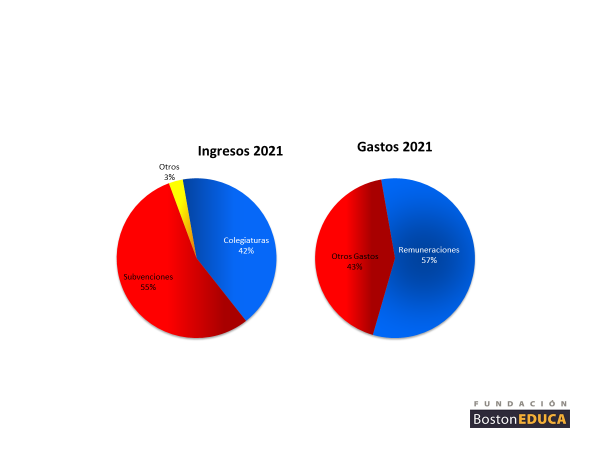 Lidia Lira CastroRectora Instituto O” Higgins de MaipúCursosMatrículaPKA21PKB10KA24KB17KC211°A321°B302°A312°B343°A273°B28  3° C        274°A        304° B         275°A         345° B         346°A         306° B         337°A         337° B         298°A         308° B       32I° A         31I° B         31II° A       31II° B         32III° A         33III° B       32IV° A       33IV° B       33IV° C       34 CursoIdentidad y autonomíaCorporalidad y MovimientoLenguaje VerbalExploración del Entorno NaturalComprensión del Entorno SocioculturalPensamiento MatemáticoPK A90%74%74%90%84%74%PKB60%60%50%70%100%60%K A74%90%60%96%96%74%K B82%82%82%88%88%88%K C48%86%62%86%81%62%CursoLenguajeMatemáticaCiencias NaturalesInglésHistoria, Geografía y Cs. Sociales1° Básico A 66686868681°Basíco B65666766652° Básico A68686764672° Básico B68707067653° Básico A66676767673° Básico B65666666653° Básico C65676765664° Básico A 67616261654º básico B 65626362655° Básico A 63636762585° Básico B63636559566° Básico A64616059576° Básico B6463626461CursoOAFormación personal y socialComunicación IntegralInteracción y comprensión del entornoInglésPKOA nivel 1100%100%100%100%PKOA nivel 2100%100%100%100%KOA nivel 1100%100%               100%100%KOA nivel 2100%           100%               100%100%CursoOALenguajeMatemáticaCienciasHGCSIngles1° básicoOA nivel 1100%100%100%100%100%1° básicoOA nivel 2100%100%100%100%100%2° básicoOA nivel 1100%100%100%100%100%2° básicoOA nivel 2100%100%100%100%100%3° básicoOA nivel 1100%100%100%100%100%3° básicoOA nivel 2100%100%100%100%100%4° básicoOA nivel 1100%100%100%100%100%4° básicoOA nivel 2100%100%100%100%100%5° básicoOA nivel 1100%100%100%100%100%5° básicoOA nivel 2100%100%100%100%100%6° básicoOA nivel 1100%100%100%100%100%6° básicoOA nivel 2100%100%100%100%100%Promedio SIMCE 4os BásicosPuntaje Promedio2016Puntaje Promedio2017PuntajePromedio2018Lectura266274254Matemática263261258Promedio SIMCE 6os BásicosPuntaje Promedio2014Puntaje Promedio2016PuntajePromedio2018Lectura266248245Matemática275260243Ciencias Naturales273_______253PROMOVIDOSREPROBADOS100%0CursoLenguajeMatemáticaCienciasInglésHistoria7º básico  A5.45.95.65.85.37º básico B5.35.95.85.85.38º básico A5.65.35.65.75.4   8º básico B5.15.75.65.65.31º medio A5.35.95.86.06.21º medio B5.65.86.25.96.12º medio A5.76.16.06.06.72º medio B5.55.85.95.96.53º medio A5.66.35.95.96.43º medio B5.46.15.96.06.74º medio A 5.96.56.46.66.54º medio B6.26.26.66.46.84º medio C6.06.16.66.57.0ASIGNATURAS: AÑO 2019LECTURA258MATEMÁTICA271HISTORIA248Realización de planificaciones DUA, PACI, Tabla Gantt, solicitadas y visadas por Coordinación PIE y posterior a ello ejecutar:Clase online con el grupo de estudiantes a cargo de Profesora Educación Diferencial Mediante plataforma Zoom.Envío de actividades semanales, creadas por Educadora Diferencial a cargo del curso, mediante correo electrónico apoderado y publicación en plataforma EDMODO bajo el perfil apoyo para estudiantes. Envío de actividades semanales (mail/EDMODO), creadas por Fonoaudióloga PIE; Belén Baeza. Envío de actividades semanales (mail/EDMODO), creadas por Psicóloga PIE; Claudia Maureira. Entrevista con apoderados con el objetivo de Monitorear condiciones emocionales, familiares, y necesidades de apoyo de cada estudiante. Realización de reuniones periódicas con docentes de Aula Común para programar actividades de la próxima semana. Participación en consejo de profesores con temáticas referidas a NEE y el manejo de ellas en el aula. Actividad Desarrollo de la actividadFecha Mes Responsables Reunión Reunión, profesional de la Mutual. Plan de trabajo 202103/03/2021MarzoTodos Entrega MaterialSe entrega información, trabajadores nuevos sobre la mutual, de forma personal. 03/03/2021Marzo Leslie Olmos Entrega Protocolo COVID -19Se entrega información, trabajadores de forma personal. 03/03/2021Marzo Leslie Olmos Entrega se realiza charla preventiva COVID- 19Se entrega información, trabajadores de forma personal. 03/03/2021Marzo Leslie Olmos Katherine Ramírez Actividad Desarrollo de la actividadFecha Mes ResponsableInspeccionar  Inspeccionar elementos de seguridad de los trabajadores    (manipulación de elementos de riesgo) solo elemento visibles. 2021Durante Todo el año Claudia Figueroa Reunión  Reunión con en cargado de Mutual. 4/03/2021Marzo Denis Miller Capacitación De la voz, se entregan botellas para tomar agua. Se les entrega instructivo. Junio Karina Lepin Ficha personal a los trabajadores. Entrega de ficha con datos de salud a los trabajadores en caso de accidente.  Los faltantes. Todo el añoMacarena San MartinLeslie OlmosActividad Desarrollo de la actividadFecha Mes Responsable Encuesta Entregar encuesta a los trabajadores.  COVID-19Todas las semana  Roxana Flores Carola Jara Macarena San Martin. Leslie Olmos Inspección Inspeccionar todos los patios del colegio. Realizar informe.Septiembre  a octubre Carola Jara Macarena San Martin Difundir información Colocar información en el panel del comité paritario. Todos los meses.Marzo a Diciembre Mabel Chaparro Vivian Lueiza Leslie Olmos Investigación de accidente  Recibir y evaluar informe con accidentes anteriores. Marzo a diciembreTodo el comité Actividad Desarrollo de la actividadFecha Mes ResponsableCapacitación Todos los participantes del comité deben  realizar capacitación IPER.21/12/21Diciembre Leslie Olmos Capacitación Todos los participantes del comité deben  realizar capacitación primeros auxilios. 14/12/21Diciembre Leslie Olmos Elecciones  Elecciones Comité Paritario 14/12/21 Octubre Leslie Olmos Actividad Desarrollo de la actividadFecha Mes Responsable Capacitación  Desarrollo y ejecución de capacitación.  Para los trabajadores. Capacita citaciones: _ Primeros auxilios._ Uso y manejo de la voz. Se solicita pero se rechaza porque no tienen monitor._ Orientación en prevención de riesgo. 113/12/2021Diciembre  Leslie Olmos Inspección  Inspeccionar  todo el colegio, (informe final) 28/12/2021Diciembre Patricia Gutirrez, Paulina OsseEvaluación Informe de evaluación de todo el año del Comité Paritario. 02/01/2020Diciembre  Leslie Olmos, Mes Tiempo Octubre2:40Noviembre 2:30Diciembre 1:45Trabajos Verano 2022Mantención Pintura: pasillos, frontis colegio y Pre-BásicaMantención Pintura: zonas seguridad del colegioCambio de gradas y zonas de descanso escaleras: central y frente a RectoríaInstalación 4 pizarras acrílicasReposición de Mobiliario para 2 cursos (básica y media)Mantención Colegio 2021 -2022Mantención de Interruptores y Enchufes en Salas Mantención de Llaves Lavamanos, Flapers, Manillas, Válvulas y Tapas en WC Reparación Mobiliario Reposición Microondas en CasinoReposición Basureros Patios, Salas y Baños Mantención de Luminarias en Salas, Pasillos y Baños Cambio cielo falso Baños Piso 1 Mantención de Pintura en Reja acceso principal Control de Palomas en pasillo salida bibliotecaReposición alfombras limpiapiés (Portería, Recepción, Rectoría, Inspectoría, Computación, Sala Profesores, Biblioteca, Pre-Básica, Casa Madera y Baños Alumnos: Piso 1, 2 y 3)Reposición  mesas KínderReparación Riostras (Telas y Esponja) Insumos Enfermería Servicio Control de Plagas "Desratización, Desinfección y Desinsectación" Instalación de Dispensadores de Gel en zonas de mayor tráfico (Portería, Laboratorio Computación, Casino, Pasillo Pre-Básica, Pasillos: piso 1, 2, 3 y 4).  Compra Mensual de Insumos: Papel Higiénico, Nova, Jabón, Alcohol Gel, Amonio Cuaternario, Alcohol Etílico, Desodorante Ambiental, entre otros. 